 Развитие навыков критического мышления на уроках иностранного языка. Практический опыт.                                                      АннотацияПредлагаемая статья представляет собой описание эффективных приемов развития в учениках критического мышления на уроках иностранного языка В статье описываются обучающие структуры и приемы, способствующие эффективному развитию у учеников критического мышления.Статья адресована, в первую очередь, учителям английского языка, учащимся, а также родителям.Ключевые слова: критическое мышление, признаки критического мышления, говорящая карта, карта согласия, сформулируй утверждение – поддержи – подставь под сомнение, номер вверхСодержаниеОтличия критического мышления от обыденного.Развитие навыков критического мышления в контексте обновленного ФГОС.Практический опыт развития критического мышления у обучающихся на уроках английского языка         Одна из интереснейших современных технологий в сфере образования, которая позволяет вырабатывать указанные компетенции - это технология развития критического мышления. Критическое мышление, т.е. творческое, помогает человеку определить собственные приоритеты в личной и профессиональной жизни, предполагает принятие индивидуальной ответственности за сделанный выбор, повышает уровень индивидуальной культуры работы с информацией, формирует умение анализировать и делать самостоятельные выводы, прогнозировать последствия своих решений и отвечать за них, позволяет развивать культуру диалога в совместной деятельности.   Данные факторы обуславливают актуальность  технологии развития критического мышления.В отличие от обыденного мышления, характерными признаками которого являются стихийное предпочтение, случайная группировка, доверие к информации, спонтанное формулирование выводов, объединение понятий по ассоциации, предположение (без достаточных оснований), критическое мышление включает в себя взвешенное, оценивающее суждение, обоснованную классификацию, допущение разных трактовок информации, логическое формулирование выводов как следствие предварительного, понимание принципов, механизмов, построение гипотезы, высказывание аргументированного мнения.Технология развития критического мышления является одной из образовательных технологий, которая отвечает всем требованиям обновленного ФГОС и способствует формированию УУД. Целью данной технологии является развитие критического мышления посредством интерактивного включения учащихся в образовательный процесс.На своих уроках я использую различные приемы развития критического мышления как традиционные, устоявшиеся, так и инновационные, базирующиеся на сингапурских приемах обучения. Один из таких приемов – ТОКИН МЭТ (TALKING MAT) – ГОВОРЯЩАЯ КАРТА. Ученикам задается тема для обсуждения (например, «Health problems»), которая записывается посередине листа А3, и дается время для размышления, после чего они записывают максимальное количество слов и фраз по теме индивидуально и в тишине на листе А3. Затем команды переходят от своего стола к следующему, анализируют работы других команд, устанавливают взаимосвязи между двумя понятиями, генерируя вопросы, базирующиеся на взаимосвязи отобранных понятий. В конце команды возвращаются к своим «говорящим картам», рассматривают заготовленные для них вопросы, с целью дальнейшего поиска ответов. Преимущество использования данного приема состоит в том, что с помощью него учащиеся учатся.Оставаясь в рамках темы «Health problems», можно провести еще один прием на развитие критического мышления под названием КЛЕЙМ-САППОРТ-КУЭСЧЕН (CLAIM-SUPPORT-QUESTION) – СФОРМУЛИРУЙ УТВЕРЖДЕНИЙ – ПОДДЕРЖИ – ПОДСТАВЬ ПОД СОМНЕНИЕ. Учащимся дается утверждение по теме, например, «There are many benefits of being a vegetarian». Затем учащиеся представляют собственные аргументы в поддержку данного утверждения. Например, «Vegetarian food is good for your health and helps to prevent certain diseases» или «Vegetarian diets offer higher levels of fibre and antioxidants». После этого учащиеся формулируют вопросы для дальнейшего обсуждения темы. Среди таких вопрос: «Does vegetarianism always have a beneficial effect on people’s health?», «What are the disadvantages of being a vegetarian?». Итог приема: обсуждение вопросов в команде, поиск ответов дома, учитель выписывает наиболее интересные ответы учеников на доске, а затем задает их тем учащимся, кто задал эти вопросы. Данный прием имеет ряд преимуществ в контексте развития навыка критического анализа, пытливости ума.Одним из ключевых аспектов развития критического мышления является создание благоприятной среды, которая способствует более эффективному формированию критического мышления у учащихся. Одним из приемов, направленных на создание благоприятной атмосферы внутри команды, а также способствующих эффективному развитию у учеников критического мышления является ПЛЭЙСМЭТ КОНСЕНСУС (PLACEMAT CONSEBSUS) – КАРТА СОГЛАСИЯ. Это прием на структурированное принятие решения в команде. Ученикам задается тема (например, «How to stay healthy?»), которую один из учеников записывает в центральном квадрате листа А3. Ученики записывают максимальное количество идей по теме в виде списка на своей части листа (дается определенное время, дети работают самостоятельно). Учитель определяет максимальное количество идей для центрального квадрата (максимальное количество идей – минимум - 3, максимум – 5). Учащиеся делятся своими идеями, при этом выражая свое согласие или несогласие с идеями своих партнеров, показывая соответствующие кинестетические символы. В конце учащиеся презентуют командные 3 или 5 идей, связанных с заданной темой. Преимущества использования данного приема состоит в том, что с помощью него учащиеся:Актуализируют имеющиеся у них фоновые знания;Учатся критически отбирать наиболее подходящие для конкретного понятия опции;Учатся принимать общекомандное решение.Еще один прием, способствующий созданию благоприятной атмосфере внутри команды, является НАМБЭ АП (NUMBER UP) – НОМЕР ВВЕРХ. Учитель определяет «магическое число» для упражнения (если участников в команде 4, то число «3», если участников 3, то число «2», то есть число на 1 меньше количества участников). Затем члены команд, начинают считать вслух, начиная с участника под № 1. Каждый раз, когда новое число делится на «магическое число» или содержит его, ученики не проговаривают его, а молча встают. Следующий участник продолжает отсчет со следующего числа. Действия продолжаются, пока учитель не остановит процесс. Например, 4 класс, тема «Places in town». Магическое число в командах – 3. Ребята ведут счет, а на числах 3, а также кратных 3 и содержащих число 3, поднимаются со своих мест и называют известное им место в городе, например, «Greengrocer’s», «Butcher’s» или «Chemist’s».Таким образом, развивая навык критического мышления и создавая соответствующую для этого обстановку, учитель становится организатором самостоятельной учебно-познавательной, коммуникативной, творческой деятельности учащихся, у него появляются возможности для совершенствования процесса обучения, развития коммуникативной компетенции учащихся, целостного развития их личности, что является неотъемлемым условием реализации  задач нового ФГОС.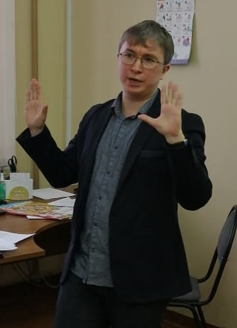                                                       Цедилин Сергей Игоревич,                                              учитель английского языкаМБОУ «Средняя общеобразовательная школа №5 г.Дубны Московской области», email: sergeitsedilin1991@yandex.ru  